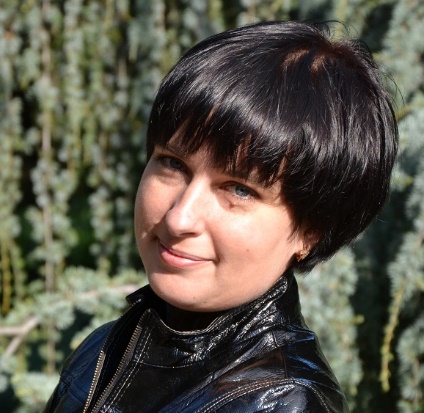 		homenet2012@gmail.com Skype – time2translate Saint Petersburg, RussiaMother tongue – Russian+7 921 382 44 36 SummaryKnowledgeable translator with a strong command of English and French (read/write/speak). Have more than 10 years of experience with multinational clients. Having provided both written and oral translation and interpretation services between parties. translation languagesEnglish – RussianFrench – RussianUkrainian - Russian SpecializationIT and CommunicationsTechnical TranslationTransport Logistics and Transport Mechanisms Oil and Gas industry Marketing, TourismConference interpreting (consecutively, whispered)skillsInterpreting, translation, terminology, work with translation software tools (Use SDL Trados 2014)Video subtitling, auditing, subtitles translation, data collection and visualization Able to work to tight deadlinesHighly skilled in Microsoft OfficeProblem solving, research, social media, time managementexperienceeducationpersonal skillsDetail oriented, Well organizedFluent and logic, Deadline addictedAccurate, Multitasking, Excellent communication and social skillscertificatesCruise guide, Tourism and Travel Services ManagementWorld Federation of Tourists and Guides Association, Jan. 2012IELTS Certificate, Dec. 2014 